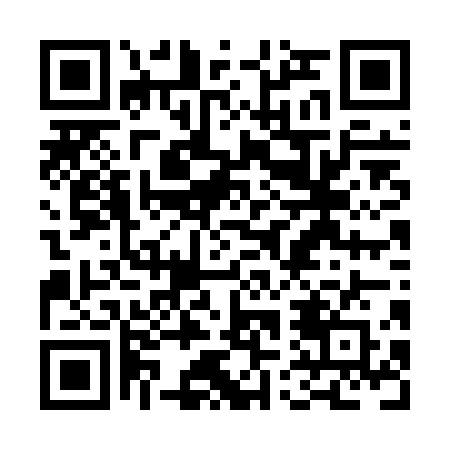 Prayer times for DeWitts Corners, Ontario, CanadaMon 1 Apr 2024 - Tue 30 Apr 2024High Latitude Method: Angle Based RulePrayer Calculation Method: Islamic Society of North AmericaAsar Calculation Method: HanafiPrayer times provided by https://www.salahtimes.comDateDayFajrSunriseDhuhrAsrMaghribIsha1Mon5:226:451:095:397:348:572Tue5:206:431:095:397:358:583Wed5:186:411:095:407:369:004Thu5:166:401:085:417:389:015Fri5:146:381:085:427:399:036Sat5:126:361:085:437:409:057Sun5:106:341:075:447:419:068Mon5:086:321:075:457:439:089Tue5:056:311:075:457:449:0910Wed5:036:291:075:467:459:1111Thu5:016:271:065:477:469:1212Fri4:596:251:065:487:489:1413Sat4:576:231:065:497:499:1614Sun4:556:221:065:507:509:1715Mon4:536:201:055:507:519:1916Tue4:516:181:055:517:539:2017Wed4:496:171:055:527:549:2218Thu4:476:151:055:537:559:2419Fri4:456:131:045:547:569:2520Sat4:436:121:045:547:589:2721Sun4:406:101:045:557:599:2922Mon4:386:081:045:568:009:3023Tue4:366:071:045:578:019:3224Wed4:346:051:035:578:039:3425Thu4:326:031:035:588:049:3526Fri4:306:021:035:598:059:3727Sat4:286:001:036:008:069:3928Sun4:265:591:036:018:089:4129Mon4:245:571:036:018:099:4230Tue4:225:561:036:028:109:44